WORKSHEET FOR CONGREGATIONAL STUDY/ACTION ISSUE (CSAI) PROPOSAL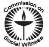 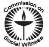 To submit an CSAI proposal, please go to www.uua.org/cswThe actual proposal form is there.  This is a worksheet for your planning.See www.uua.org/statements/process/guide/csai for CSW Proposer’s Guide on Congregational Study/Action Issues.One Congregational Study/Action Issue proposal may be submitted per UU Congregation PROPOSALS DUE 5PM PT OCTOBER 1, 2017Information RequiredName of Congregation or DistrictCity State Zip CodeName of Person Submitting Title/Congregational PositionElectronic Signature of Certifying Officer or Minister (Name of Minister will be accepted as signature)DatePerson to Contact regarding this proposed CSAIName TitlePhone Number EmailPerson available to speak as advocate for this CSAI at the 2018 General AssemblyName TitlePhone Number EmailText of Proposed CSAI (no more than 500 words).See www.uua.org/statements/process/guide/csai/187017.shtml for more information and www.uua.org/statements/current/189638.shtml for an example.Upon submitting your CSAI proposal, you will affirm that:The Congregational Study/Action Issue proposal was approved at a meeting of the members or governing board at which a quorum was present.